Installation of your IC-7100 Icom Control Head Bracket to TrayTOOLS NEEDED:HAND DRILL OR DRILL PRESS #17 DRILL BITPHILIPS HEAD SCREWDRIVERNUT DRIVER WRENCHES OR CRESCENT WRENCHHARDWARE THAT WAS SENT1. Before rack mounting your radio please follow the following instructions FIRST.2. Please attach the panel to tray for mock-up rack using any mounting bolts & nuts, any flat surface: a table or counter top is preferred, NOTE: please use something to prevent scratching the surface you’re using. 3. Attach the bracket to control head using the ¼ x20 hex head screw with ¼ nut and adjust until the head is centered to desired alignment. Icom designed it to be a one-bolt mount so you will need to tighten it up some just be careful to not overtighten.4. When the bracket is mounted to the head then connect the mike cable or extension cable to the left-side and push it from the tray-side forward to the point where you like it. On the bottom of the bracket there are 2 holes made for the 8/32 screws please use a marking pen to mark the hole to be drilled then drill tray using hand drill or drill press.5. While bracket is still attached to control head please align the holes on the foot of the bracket to the holes recently drilled in the tray then insert 8/32 screws through bottom of tray then tighten bracket down using the crescent wrench or 6/32 wrench to hold nuts with Philips head screwdriver. 6.   Lastly tighten the hex head 1/4x20 screw and nut to control head to your fitting. 7. The factory radio mounting bracket easily bolts to the tray behind the head to make for a secure installationIf you have a Novexcomm power supply (typically our 30 amp supply) hook it up to the radio nowANY QUESTIONS PLEASE CALL US TO DISCUSS HOW WE CAN HELP YOU GET THIS TOGETHER QUICKLY!  22826 MARIPOSA AVE. TORRANCE CA 90502  310.534.4456 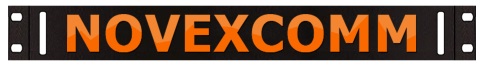 